ИНДИВИДУАЛЬНЫЙ ПЛАНРАБОТЫ АСПИРАНТАПЕНЗА 201_ПЕНЗЕНСКИЙ ГОСУДАРСТВЕННЫЙ УНИВЕРСИТЕТИнститут/Факультет _____________________________________________________Кафедра ________________________________________________________________Индивидуальный план работы аспираНта Фамилия, имя, отчество: ______________________________________________________________________________________________________________________________________________Дата зачисления________________________________________________________Форма обучения ________________________________________________________Источник финансирования  _______________________________________________Направление подготовки: ______________________________________________________________________________________________________________________________________________Профиль(направленность):______________________________________________________________________________________________________________________________________________Срок обучения в аспирантуре: ___________________________________________Приказ  № _____________  от ______________ Дополнительные приказы (при наличии)Приказ  № _____________  от _____________________________________________ Приказ  № _____________  от _____________________________________________ Приказ  № _____________  от _____________________________________________ Научный руководитель  ________________________________________________                                               ученая степень, ученое звание, фамилия, имя,  отчество___________________________________________________________________________________Тема   научно-квалификационной работы (диссертации):___________________________________________________________________________________________________________________________________________________________________________________________________________________________________________________________________________________________________________________________________________________________________утверждена приказом ректораот _______________  № __________ Обоснование выбора темы научно-квалификационной  работы (актуальность, новизна, объект исследования, методы исследования, теоретическая и практическая значимость исследования)____________________________________________________________________________________________________________________________________________________________________________________________________________________________________________________________________________________________________________________________________________________________________________________________________________________________________________________________________________________________________________________________________________________________________________________________________________________________________________________________________________________________________________________________________________________________________________________________________________________________________________________________________________________________________________________________________________________________________________________________________________________________________________________________________________________________________________________________________________________________________________________________________________________________________________________________________________________________________________________________________________________________________________________________________________________________________________________________________________________________________________________________________________________________________________________________________________________________________________________________________________________________________________________________________________________________________________________________________________________________________________________________________________________________________________________________________________________________________________________________________________________________________________________________Подтверждаю, что тема научно-квалификационной  работы соответствует паспорту научной специальности, а соответствующие теме научные исследования могут быть проведены в нормативный срок подготовки аспиранта.Научный руководитель  _______________________________________                                                        подпись, число, месяц, год « УТВЕРЖДАЮ»_______________      ________________                                                                   (Подпись)                           (Ф.И.О.                                                                                                                                Директора института/Декана факультета)«_____» _______________  201  г.ПЛАН НА 1-й ГОД ОБУЧЕНИЯОбщий объем работы, формы контроля, результаты контроля*наименование дисциплины вариативной части и трудоемкость БЛОКА 3 в каждом семестре определяются   учебным планом образовательной программы по очной/заочной форме обученияНаучно-исследовательская деятельность и подготовка научно-квалификационной работы (диссертации)2.1. Провести анализ литературы (указать ключевые слова или наименование изданий 
и год выпуска, или имена авторов)__________________________________________________________________________________________________________________________________________________________________________________________________________________________________________________________________________________________Срок выполнения___________2.2. Провести теоретические исследования_______________________________________________________________________________________________________________________________________________________________________________________________________________________________________________________________________________________________________________________________________________________________________Срок выполнения ___________2.3. Провести экспериментальные исследования (при наличии)_____________________________________________________________________________________________________________________________________________________________________________________________________________________________________________________________________________________________________________________________________________________________________ Срок выполнения ___________2.4. Подготовить публикации (указать названия изданий, где планируются публикации) ______________________________________________________________________________________________________________________________________________________________________________________________________________________________________________________________________________________________________________________________________________________________________________________________________________________________________________________________________________2.5. Выступить с докладами на конференциях (название докладов и конференций)_________________________________________________________________________________________________________________________________________________________________________________________________________________________________________________________________________________________________________________________________________________________________________________________________2.6. Подготовить главы и разделы диссертации (указать примерные названия)___________________________________________________________________________________________________________________________________________________________________________________________________________________________________________________________________________________________________________________________________________________________________________________________________________________________________________________Срок выполнения ___________Аспирант  _________________________________________________                                     подпись, число, месяц, годНаучный руководитель ______________________________________                                                                                     подпись, число, месяц, год  Заведующий кафедрой ______________________________________                                                                                     подпись, число, месяц, год ОТЧЕТ О ВЫПОЛНЕННОЙ  РАБОТЕ ЗА 1-й ГОД ОБУЧЕНИЯ1. По образовательной деятельности___________________________________________________________________________________________________________________________________________________________________________________________________________________________________________________________________________________________________________________________________________________________________________________________________________________________________________________________________________________________________________________________________________________________2. По научно-исследовательской деятельности2.1. Проведен анализ литературы  __________________________________________________________________________________________________________________________________________________________________________________________________________________________________________________________________________________________________________________________________________________________________________________________________________________________________________________________________________________________________________________________________________________________________________________________________________________________________________________________________________________________________________________________________________________________________________________________________2.2. Проведена теоретическая работа ____________________________________________________________________________________________________________________________________________________________________________________________________________________________________________________________________________________________________________________________________________________________________________________________________________________________________________________________________________________________________________________________________________________________________________________________________________________________________________________________________________________________________________________________________________________________________________________________________________________________________________________________________________________________________________________________________________________________2.3. Проведена экспериментальная работа  __________________________________________________________________________________________________________________________________________________________________________________________________________________________________________________________________________________________________________________________________________________________________________________________________________________________________________________________________________________________________________________________________________________________________________________________________________________________________________________________________________________________________________________________________________________________________________________________________2.4. Подготовлены публикации (указать названия и выходные данные публикаций): __________________________________________________________________________________________________________________________________________________________________________________________________________________________________________________________________________________________________________________________________________________________________________________________________________________________________________________________________________________________________________________________________________________________________________________________________________________________________________________________________________________________________________________________________________________________________________________________________2.5. Сделаны доклады на конференциях (указать название доклада и конференции)_____________________________________________________________________________________________________________________________________________________________________________________________________________________________________________________________________________________________________________________________________________________________________________________________________________________________________________________________________________________________________________________________________________________________________________________________________________________________________________________________________________________________________________________ 2.6. Подготовлены главы и разделы диссертации (указать названия)_______________________________________________________________________________________________________________________________________________________________________________________________________________________________________ ____________________________________________________________________________________________________________________________________________________________________________________________________________________________________________________________________________________________________________________Рекомендации и заключение научного руководителя_____________________________________________________________________________________________________________________________________________________________________________________________________________________________________________________________________________________________________________________________________________________________________________________________________________________________________________________________________________________________________________________________________________________________________________________________________________________________________________________________________________________________________________________ Отчет аспиранта  рассмотрен на заседании кафедры________________________________           Протокол №_______ от ___________________             Заведующий кафедрой  __________________ /                            /                                                                                   подписьОтчет утвержден на заседании совета  института/факультета            Протокол  № ______ от ___________________            Секретарь совета              ________________ /                            /                                                                    подпись« УТВЕРЖДАЮ»_______________      ________________                                                                   (Подпись)                           (Ф.И.О.                                                                                                                                Директора института/Декана факультета)«_____» _______________  201  г.ПЛАН НА 2-й ГОД ОБУЧЕНИЯОбщий объем работы, формы контроля, результаты контроля*наименование дисциплины вариативной части и трудоемкость БЛОКА 3 в каждом семестре определяются   учебным планом образовательной программы по очной/заочной форме обученияНаучно-исследовательская деятельность и подготовка научно-квалификационной работы (диссертации)2.1. Провести анализ литературы (указать ключевые слова или наименование изданий 
и год выпуска, или имена авторов)__________________________________________________________________________________________________________________________________________________________________________________________________________________________________________________________________________________________Срок выполнения___________2.2. Провести теоретические исследования_______________________________________________________________________________________________________________________________________________________________________________________________________________________________________________________________________________________________________________________________________________________________________Срок выполнения ___________2.3. Провести экспериментальные исследования (при наличии)_____________________________________________________________________________________________________________________________________________________________________________________________________________________________________________________________________________________________________________________________________________________________________ Срок выполнения ___________2.4. Подготовить публикации (указать названия изданий, где планируются публикации) ______________________________________________________________________________________________________________________________________________________________________________________________________________________________________________________________________________________________________________________________________________________________________________________________________________________________________________________________________________2.5. Выступить с докладами на конференциях (название докладов и конференций)_________________________________________________________________________________________________________________________________________________________________________________________________________________________________________________________________________________________________________________________________________________________________________________________________2.6. Подготовить главы и разделы диссертации (указать примерные названия)___________________________________________________________________________________________________________________________________________________________________________________________________________________________________________________________________________________________________________________________________________________________________________________________________________________________________________________Срок выполнения ___________Аспирант  _________________________________________________                                     подпись, число, месяц, годНаучный руководитель ______________________________________                                                                                     подпись, число, месяц, год  Заведующий кафедрой ______________________________________                                                                                     подпись, число, месяц, год ОТЧЕТ О ВЫПОЛНЕННОЙ  РАБОТЕ ЗА 2-й ГОД ОБУЧЕНИЯ1. По образовательной деятельности___________________________________________________________________________________________________________________________________________________________________________________________________________________________________________________________________________________________________________________________________________________________________________________________________________________________________________________________________________________________________________________________________________________________2. По научно-исследовательской деятельности2.1. Проведен анализ литературы  __________________________________________________________________________________________________________________________________________________________________________________________________________________________________________________________________________________________________________________________________________________________________________________________________________________________________________________________________________________________________________________________________________________________________________________________________________________________________________________________________________________________________________________________________________________________________________________________________2.2. Проведена теоретическая работа ____________________________________________________________________________________________________________________________________________________________________________________________________________________________________________________________________________________________________________________________________________________________________________________________________________________________________________________________________________________________________________________________________________________________________________________________________________________________________________________________________________________________________________________________________________________________________________________________________________________________________________________________________________________________________________________________________________________________2.3. Проведена экспериментальная работа  __________________________________________________________________________________________________________________________________________________________________________________________________________________________________________________________________________________________________________________________________________________________________________________________________________________________________________________________________________________________________________________________________________________________________________________________________________________________________________________________________________________________________________________________________________________________________________________________________2.4. Подготовлены публикации (указать названия и выходные данные публикаций): __________________________________________________________________________________________________________________________________________________________________________________________________________________________________________________________________________________________________________________________________________________________________________________________________________________________________________________________________________________________________________________________________________________________________________________________________________________________________________________________________________________________________________________________________________________________________________________________________2.5. Сделаны доклады на конференциях (указать название доклада и конференции)_____________________________________________________________________________________________________________________________________________________________________________________________________________________________________________________________________________________________________________________________________________________________________________________________________________________________________________________________________________________________________________________________________________________________________________________________________________________________________________________________________________________________________________________ 2.6. Подготовлены главы и разделы диссертации (указать названия)_______________________________________________________________________________________________________________________________________________________________________________________________________________________________________ ____________________________________________________________________________________________________________________________________________________________________________________________________________________________________________________________________________________________________________________Рекомендации и заключение научного руководителя_____________________________________________________________________________________________________________________________________________________________________________________________________________________________________________________________________________________________________________________________________________________________________________________________________________________________________________________________________________________________________________________________________________________________________________________________________________________________________________________________________________________________________________________ Отчет аспиранта  рассмотрен на заседании кафедры________________________________           Протокол №_______ от ___________________             Заведующий кафедрой  __________________ /                            /                                                                                   подписьОтчет утвержден на заседании совета  института/факультета            Протокол  № ______ от ___________________            Секретарь совета              ________________ /                            /                                                                    подпись« УТВЕРЖДАЮ»_______________      ________________                                                                   (Подпись)                           (Ф.И.О.                                                                                                                                Директора института/Декана факультета)«_____» _______________  201  г.ПЛАН НА 3-й ГОД ОБУЧЕНИЯОбщий объем работы, формы контроля, результаты контроля*перечень и наименование дисциплин, наличие практики и ее трудоемкость, трудоемкость Блока 3 в каждом семестре, наличие Блока 4 и его трудоемкость  определяются учебным планом образовательной программы по очной/заочной форме обученияНаучно-исследовательская деятельность и подготовка научно-квалификационной работы (диссертации)2.1. Провести анализ литературы (указать ключевые слова или наименование изданий 
и год выпуска, или имена авторов)__________________________________________________________________________________________________________________________________________________________________________________________________________________________________________________________________________________________Срок выполнения___________2.2. Провести теоретические исследования_______________________________________________________________________________________________________________________________________________________________________________________________________________________________________________________________________________________________________________________________________________________________________Срок выполнения ___________2.3. Провести экспериментальные исследования (при наличии)_____________________________________________________________________________________________________________________________________________________________________________________________________________________________________________________________________________________________________________________________________________________________________ Срок выполнения ___________2.4. Подготовить публикации (указать названия изданий, где планируются публикации) ______________________________________________________________________________________________________________________________________________________________________________________________________________________________________________________________________________________________________________________________________________________________________________________________________________________________________________________________________________2.5. Выступить с докладами на конференциях (название докладов и конференций)_________________________________________________________________________________________________________________________________________________________________________________________________________________________________________________________________________________________________________________________________________________________________________________________________2.6. Подготовить главы и разделы диссертации (указать примерные названия)___________________________________________________________________________________________________________________________________________________________________________________________________________________________________________________________________________________________________________________________________________________________________________________________________________________________________________________Срок выполнения ___________Аспирант  _________________________________________________                                     подпись, число, месяц, годНаучный руководитель ______________________________________                                                                                     подпись, число, месяц, год  Заведующий кафедрой ______________________________________                                                                                     подпись, число, месяц, год ОТЧЕТ О ВЫПОЛНЕННОЙ  РАБОТЕ ЗА 3-й ГОД ОБУЧЕНИЯ1. По образовательной деятельности___________________________________________________________________________________________________________________________________________________________________________________________________________________________________________________________________________________________________________________________________________________________________________________________________________________________________________________________________________________________________________________________________________________________2. По научно-исследовательской деятельности2.1. Проведен анализ литературы  __________________________________________________________________________________________________________________________________________________________________________________________________________________________________________________________________________________________________________________________________________________________________________________________________________________________________________________________________________________________________________________________________________________________________________________________________________________________________________________________________________________________________________________________________________________________________________________________________2.2. Проведена теоретическая работа ____________________________________________________________________________________________________________________________________________________________________________________________________________________________________________________________________________________________________________________________________________________________________________________________________________________________________________________________________________________________________________________________________________________________________________________________________________________________________________________________________________________________________________________________________________________________________________________________________________________________________________________________________________________________________________________________________________________________2.3. Проведена экспериментальная работа  __________________________________________________________________________________________________________________________________________________________________________________________________________________________________________________________________________________________________________________________________________________________________________________________________________________________________________________________________________________________________________________________________________________________________________________________________________________________________________________________________________________________________________________________________________________________________________________________________2.4. Подготовлены публикации (указать названия и выходные данные публикаций): __________________________________________________________________________________________________________________________________________________________________________________________________________________________________________________________________________________________________________________________________________________________________________________________________________________________________________________________________________________________________________________________________________________________________________________________________________________________________________________________________________________________________________________________________________________________________________________________________2.5. Сделаны доклады на конференциях (указать название доклада и конференции)_____________________________________________________________________________________________________________________________________________________________________________________________________________________________________________________________________________________________________________________________________________________________________________________________________________________________________________________________________________________________________________________________________________________________________________________________________________________________________________________________________________________________________________________ 2.6. Подготовлены главы и разделы диссертации (указать названия)_______________________________________________________________________________________________________________________________________________________________________________________________________________________________________ ____________________________________________________________________________________________________________________________________________________________________________________________________________________________________________________________________________________________________________________Рекомендации и заключение научного руководителя_____________________________________________________________________________________________________________________________________________________________________________________________________________________________________________________________________________________________________________________________________________________________________________________________________________________________________________________________________________________________________________________________________________________________________________________________________________________________________________________________________________________________________________________ Отчет аспиранта  рассмотрен на заседании кафедры________________________________           Протокол №_______ от ___________________             Заведующий кафедрой  __________________ /                            /                                                                                   подписьОтчет утвержден на заседании совета  института/факультета            Протокол  № ______ от ___________________            Секретарь совета              ________________ /                            /                                                                    подпись« УТВЕРЖДАЮ»_______________      ________________                                                                   (Подпись)                           (Ф.И.О.                                                                                                                                Директора института/Декана факультета)«_____» _______________  201  г.ПЛАН НА 4-й ГОД ОБУЧЕНИЯОбщий объем работы, формы контроля, результаты контроля*перечень и наименование дисциплин, наличие практики и ее трудоемкость, трудоемкость Блока 3 в каждом семестре, наличие Блока 4 и его трудоемкость  определяются учебным планом образовательной программы по очной/заочной форме обученияНаучно-исследовательская деятельность и подготовка научно-квалификационной работы (диссертации)2.1. Провести анализ литературы (указать ключевые слова или наименование изданий 
и год выпуска, или имена авторов)__________________________________________________________________________________________________________________________________________________________________________________________________________________________________________________________________________________________Срок выполнения___________2.2. Провести теоретические исследования_______________________________________________________________________________________________________________________________________________________________________________________________________________________________________________________________________________________________________________________________________________________________________Срок выполнения ___________2.3. Провести экспериментальные исследования (при наличии)_____________________________________________________________________________________________________________________________________________________________________________________________________________________________________________________________________________________________________________________________________________________________________ Срок выполнения ___________2.4. Подготовить публикации (указать названия изданий, где планируются публикации) ______________________________________________________________________________________________________________________________________________________________________________________________________________________________________________________________________________________________________________________________________________________________________________________________________________________________________________________________________________2.5. Выступить с докладами на конференциях (название докладов и конференций)_________________________________________________________________________________________________________________________________________________________________________________________________________________________________________________________________________________________________________________________________________________________________________________________________2.6. Подготовить главы и разделы диссертации (указать примерные названия)___________________________________________________________________________________________________________________________________________________________________________________________________________________________________________________________________________________________________________________________________________________________________________________________________________________________________________________Срок выполнения ___________Аспирант  _________________________________________________                                     подпись, число, месяц, годНаучный руководитель ______________________________________                                                                                     подпись, число, месяц, год  Заведующий кафедрой ______________________________________                                                                                     подпись, число, месяц, год ОТЧЕТ О ВЫПОЛНЕННОЙ  РАБОТЕ ЗА 4-й ГОД ОБУЧЕНИЯ1. По образовательной деятельности___________________________________________________________________________________________________________________________________________________________________________________________________________________________________________________________________________________________________________________________________________________________________________________________________________________________________________________________________________________________________________________________________________________________2. По научно-исследовательской деятельности2.1. Проведен анализ литературы  __________________________________________________________________________________________________________________________________________________________________________________________________________________________________________________________________________________________________________________________________________________________________________________________________________________________________________________________________________________________________________________________________________________________________________________________________________________________________________________________________________________________________________________________________________________________________________________________________2.2. Проведена теоретическая работа ____________________________________________________________________________________________________________________________________________________________________________________________________________________________________________________________________________________________________________________________________________________________________________________________________________________________________________________________________________________________________________________________________________________________________________________________________________________________________________________________________________________________________________________________________________________________________________________________________________________________________________________________________________________________________________________________________________________________2.3. Проведена экспериментальная работа  __________________________________________________________________________________________________________________________________________________________________________________________________________________________________________________________________________________________________________________________________________________________________________________________________________________________________________________________________________________________________________________________________________________________________________________________________________________________________________________________________________________________________________________________________________________________________________________________________2.4. Подготовлены публикации (указать названия и выходные данные публикаций): __________________________________________________________________________________________________________________________________________________________________________________________________________________________________________________________________________________________________________________________________________________________________________________________________________________________________________________________________________________________________________________________________________________________________________________________________________________________________________________________________________________________________________________________________________________________________________________________________2.5. Сделаны доклады на конференциях (указать название доклада и конференции)_____________________________________________________________________________________________________________________________________________________________________________________________________________________________________________________________________________________________________________________________________________________________________________________________________________________________________________________________________________________________________________________________________________________________________________________________________________________________________________________________________________________________________________________ 2.6. Подготовлены главы и разделы диссертации (указать названия)_______________________________________________________________________________________________________________________________________________________________________________________________________________________________________ ____________________________________________________________________________________________________________________________________________________________________________________________________________________________________________________________________________________________________________________Рекомендации и заключение научного руководителя_____________________________________________________________________________________________________________________________________________________________________________________________________________________________________________________________________________________________________________________________________________________________________________________________________________________________________________________________________________________________________________________________________________________________________________________________________________________________________________________________________________________________________________________ Отчет аспиранта  рассмотрен на заседании кафедры________________________________           Протокол №_______ от ___________________             Заведующий кафедрой  __________________ /                            /                                                                                   подписьОтчет утвержден на заседании совета  института/факультета            Протокол  № ______ от ___________________            Секретарь совета              ________________ /                            /                                                                    подпись« УТВЕРЖДАЮ»_______________      ________________                                                                   (Подпись)                           (Ф.И.О.                                                                                                                                Директора института/Декана факультета)«_____» _______________  201  г.ПЛАН НА 5-й ГОД ОБУЧЕНИЯОбщий объем работы, формы контроля, результаты контроля*перечень и наименование дисциплин, наличие практики и ее трудоемкость, трудоемкость Блока 3 в каждом семестре, наличие Блока 4 и его   трудоемкость определяются учебным планом образовательной программы по очной/заочной форме обученияНаучно-исследовательская деятельность и подготовка научно-квалификационной работы (диссертации)2.1. Провести анализ литературы (указать ключевые слова или наименование изданий 
и год выпуска, или имена авторов)__________________________________________________________________________________________________________________________________________________________________________________________________________________________________________________________________________________________Срок выполнения___________2.2. Провести теоретические исследования_______________________________________________________________________________________________________________________________________________________________________________________________________________________________________________________________________________________________________________________________________________________________________Срок выполнения ___________2.3. Провести экспериментальные исследования (при наличии)_____________________________________________________________________________________________________________________________________________________________________________________________________________________________________________________________________________________________________________________________________________________________________ Срок выполнения ___________2.4. Подготовить публикации (указать названия изданий, где планируются публикации) ______________________________________________________________________________________________________________________________________________________________________________________________________________________________________________________________________________________________________________________________________________________________________________________________________________________________________________________________________________2.5. Выступить с докладами на конференциях (название докладов и конференций)_________________________________________________________________________________________________________________________________________________________________________________________________________________________________________________________________________________________________________________________________________________________________________________________________2.6. Подготовить главы и разделы диссертации (указать примерные названия)___________________________________________________________________________________________________________________________________________________________________________________________________________________________________________________________________________________________________________________________________________________________________________________________________________________________________________________Срок выполнения ___________Аспирант  _________________________________________________                                     подпись, число, месяц, годНаучный руководитель ______________________________________                                                                                     подпись, число, месяц, год  Заведующий кафедрой ______________________________________                                                                                     подпись, число, месяц, год ОТЧЕТ О ВЫПОЛНЕННОЙ  РАБОТЕ ЗА 5-й ГОД ОБУЧЕНИЯ1. По образовательной деятельности___________________________________________________________________________________________________________________________________________________________________________________________________________________________________________________________________________________________________________________________________________________________________________________________________________________________________________________________________________________________________________________________________________________________2. По научно-исследовательской деятельности2.1. Проведен анализ литературы  __________________________________________________________________________________________________________________________________________________________________________________________________________________________________________________________________________________________________________________________________________________________________________________________________________________________________________________________________________________________________________________________________________________________________________________________________________________________________________________________________________________________________________________________________________________________________________________________________2.2. Проведена теоретическая работа ____________________________________________________________________________________________________________________________________________________________________________________________________________________________________________________________________________________________________________________________________________________________________________________________________________________________________________________________________________________________________________________________________________________________________________________________________________________________________________________________________________________________________________________________________________________________________________________________________________________________________________________________________________________________________________________________________________________________2.3. Проведена экспериментальная работа  __________________________________________________________________________________________________________________________________________________________________________________________________________________________________________________________________________________________________________________________________________________________________________________________________________________________________________________________________________________________________________________________________________________________________________________________________________________________________________________________________________________________________________________________________________________________________________________________________2.4. Подготовлены публикации (указать названия и выходные данные публикаций): __________________________________________________________________________________________________________________________________________________________________________________________________________________________________________________________________________________________________________________________________________________________________________________________________________________________________________________________________________________________________________________________________________________________________________________________________________________________________________________________________________________________________________________________________________________________________________________________________2.5. Сделаны доклады на конференциях (указать название доклада и конференции)_____________________________________________________________________________________________________________________________________________________________________________________________________________________________________________________________________________________________________________________________________________________________________________________________________________________________________________________________________________________________________________________________________________________________________________________________________________________________________________________________________________________________________________________ 2.6. Подготовлены главы и разделы диссертации (указать названия)_______________________________________________________________________________________________________________________________________________________________________________________________________________________________________ ____________________________________________________________________________________________________________________________________________________________________________________________________________________________________________________________________________________________________________________Рекомендации и заключение научного руководителя_____________________________________________________________________________________________________________________________________________________________________________________________________________________________________________________________________________________________________________________________________________________________________________________________________________________________________________________________________________________________________________________________________________________________________________________________________________________________________________________________________________________________________________________ Отчет аспиранта  рассмотрен на заседании кафедры________________________________           Протокол №_______ от ___________________             Заведующий кафедрой  __________________ /                            /                                                                                   подписьОтчет утвержден на заседании совета  института/факультета            Протокол  № ______ от ___________________            Секретарь совета              ________________ /                            /                                                                    подписьПОРЯДОК РАЗРАБОТКИ И УТВЕРЖДЕНИЯИНДИВИДУАЛЬНОГО ПЛАНА РАБОТЫ АСПИРАНТАИндивидуальный план работы аспиранта (далее – индивидуальный план) разрабатывается аспирантом совместно с научным руководителем на основе учебного плана программы аспирантуры с учетом темы научно-квалификационной работы (диссертации). План работы аспиранта на каждый год обучения  обсуждается на кафедре профильной подготовки аспиранта, подписывается аспирантом, научным руководителем и заведующим кафедрой; затем план работы утверждается директором института/деканом факультета, за которым приказом ректора закреплена программа аспирантуры. План работы на первый год обучения утверждается не позднее 3 месяцев после зачисления аспиранта на обучение. Планы работы на последующие года обучения утверждаются не позднее начала следующего года обучения (до 01 октября).В конце каждого учебного года (в сентябре) аспирант проходит аттестацию по итогам учебной и научно-исследовательской деятельности за год. Перед аттестацией аспирант заполняет соответствующий раздел индивидуального плана – отчет о выполненной работе за текущий год обучения. Аттестация проводится на заседании кафедры профильной подготовки аспиранта, где он отчитывается о ходе выполнения плана работы за текущий год и докладывает план работы на следующий год. Копия отчета аспиранта за текущий год, утвержденного на заседании совета института/факультета, вместе с выпиской из протокола заседания совета института/факультета представляется в отдел аспирантуры и докторантуры для подготовки проекта приказа о переводе на следующий год обучения аттестованных аспирантов и об отчислении не аттестованных аспирантов.Индивидуальный план хранится на кафедре профильной подготовки аспиранта в течение всего срока получения образования. По окончании срока обучения индивидуальный план представляется в отдел аспирантуры и докторантуры (в личное дело аспиранта).Общий объем и структура программы аспирантурыОбщий объем программы аспирантуры составляет 240 или 180  зачетных единиц (з.е.) в зависимости от срока получения образования (4 или 3 года) по очной форме обучения. Одна зачетная единица приравнивается к 36 академическим часам (один академический час имеет продолжительность 45 минут) аудиторной и/или самостоятельной работы аспиранта. Список используемых далее сокращений: З – зачет, З/О – зачет с оценкой, Э – экзамен по дисциплине,  КЭ – экзамен в формате кандидатского экзамена, ГЭ – государственный экзамен, НИ - научные    исследования, ГИА – государственная итоговая аттестация, НКР – научно-квалификационная работа (диссертация), НИД – научно-исследовательская деятельность.Общий объем и структура программы аспирантуры                                           (срок получения образования по очной форме  4 года)     Таблица 1 Общий объем и структура программы аспирантуры                                           (срок получения образования по заочной форме 5 лет)     Таблица 2 Общий объем и структура программы аспирантуры                                           (срок получения образования по очной форме 3 года)Таблица 3 Общий объем и структура программы аспирантуры                                           (срок получения образования по заочной форме 4 года)Таблица 4   О подготовке научно-педагогических кадров в аспирантуреВ связи с вступлением в силу с 01 сентября 2013 г. Федерального закона №273-ФЗ от 29.12.2012 г. «Об образовании в РФ» программы аспирантуры разрабатываются и реализуются  как программы третьего уровня высшего образованияв соответствии с Перечнем направлений подготовки в аспирантуре (Приказ Минобрнауки РФ от 02 сентября 2014 г. №1192);на основе  ФГОС ВО по направлениям подготовки в аспирантуре (http://fgosvo.ru/fgosvo/95/91/7);  на основе норм, установленных следующими документами:Порядок организации и осуществления образовательной деятельности по программам подготовки научно-педагогических кадров в аспирантуре (утвержден Приказом Минобрнауки от 19.11.2013 г. № 1259),Порядок проведения государственной итоговой аттестации по программам подготовки науно-педагогических кадров в аспирантуре (утвержден Приказом Минобрнауки от 18.03.2016 г. № 227).МИНОБРНАУКИ РОССИИ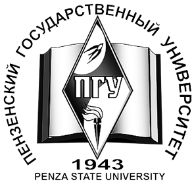 Федеральное государственное бюджетное образовательноеучреждение высшего образования«Пензенский государственный университет»(ФГБОУ ВО «ПГУ»)ИндексНаименование разделов, дисциплин, практикТрудоемкость(з.е.)ФормаконтроляФормаконтроляРезультат контроля (оценка, отметка)ИндексНаименование разделов, дисциплин, практикТрудоемкость(з.е.)1 семестр2 семестрРезультат контроля (оценка, отметка)А1А1.БА1.Б.1А1.Б.2А1.ВБЛОК 1 «Дисциплины (модули)»Базовая частьИстория и философия наукиИностранный языкВариативная часть45рефератрефератКЭКЭ-А2 БЛОК 2 «Практики»----АЗА3.1, А3.2БЛОК 3 «Научные исследования» Научно-исследовательская деятельность и подготовка научно-квалификационной работы (диссертации)З/ОЗ/ОИТОГОИТОГОИндексНаименование разделов, дисциплин, практикТрудоемкость(з.е.)ФормаконтроляФормаконтроляРезультат контроля (оценка, отметка)ИндексНаименование разделов, дисциплин, практикТрудоемкость(з.е.)3 семестр4 семестрРезультат контроля (оценка, отметка)А1А1.ВБЛОК 1 «Дисциплины (модули)»Вариативная частьА2А2.1 БЛОК 2 «Практики»6-З/ОАЗА3.1, А3.2БЛОК 3 «Научные исследования»Научно-исследовательская деятельность и подготовка научно-квалификационной работы (диссертации)З/ОЗ/ОИТОГОИТОГОИндексНаименование разделов, дисциплин, практикТрудоемкость(з.е.)ФормаконтроляФормаконтроляРезультат контроля (оценка, отметка)ИндексНаименование разделов, дисциплин, практикТрудоемкость(з.е.)5 семестр6 семестрРезультат контроля (оценка, отметка)А1А1.ВБЛОК 1 «Дисциплины (модули)»Вариативная частьА2 БЛОК 2 «Практики»АЗА3.1, А3.2БЛОК 3 «Научные исследования»Научно-исследовательская деятельность и подготовка научно-квалификационной работыЗ/ОЗ/ОА4А4.Г.1А4.Д.1БЛОК 4 «Государственная итоговая аттестация» (для обучающихся 3 года)Государственный экзаменНаучный доклад об основных результатах подготовленной НКР  ИТОГОИТОГОИндексНаименование разделов, дисциплин, практикТрудоемкость(з.е.)ФормаконтроляФормаконтроляРезультат контроля (оценка, отметка)ИндексНаименование разделов, дисциплин, практикТрудоемкость(з.е.)7 семестр8 семестрРезультат контроля (оценка, отметка)А1А1.ВБЛОК 1 «Дисциплины (модули)»Вариативная частьА2 БЛОК 2 «Практики»АЗА3.1, А3.2БЛОК 3 «Научные исследования»Научно-исследовательская деятельность и подготовка научно-квалификационной работыЗ/ОЗ/ОА4А4.Г.1А4.Д.1БЛОК 4 «Государственная итоговая аттестация» (для обучающихся 4 года)Государственный экзаменНаучный доклад об основных результатах подготовленной НКРИТОГОИТОГОИндексНаименование разделов, дисциплин, практикТрудоемкость(з.е.)ФормаконтроляФормаконтроляРезультат контроля (оценка, отметка)ИндексНаименование разделов, дисциплин, практикТрудоемкость(з.е.)9 семестр10 семестрРезультат контроля (оценка, отметка)А1А1.ВБЛОК 1 «Дисциплины (модули)»Вариативная частьА2 БЛОК 2 «Практики»АЗА3.1, А3.2БЛОК 3 «Научные исследования»Научно-исследовательская деятельность и подготовка научно-квалификационной работыЗ/ОЗ/ОА4А4.Г.1А4.Д.1БЛОК 4«Государственная итоговая аттестация» (для обучающихся 5 лет)Государственный экзаменНаучный доклад об основных результатах подготовленной НКРИТОГОИТОГОИндекс по уч. плануЭлемент программы аспирантурыФорма контроляФорма контроляФорма контроляФорма контроляФорма контроляФорма контроляФорма контроляФорма контроляИндекс по уч. плануЭлемент программы аспирантуры1 год1 год2 год2 год3 год3 год4 год4 годИндекс по уч. плануЭлемент программы аспирантурыОбъем в з.е.1 семестр2 семестр3 семестр4 семестр5 семестр6 семестр7 семестр8 семестрА1БЛОК 1 «Дисциплины»30А1.ББазовая часть9А1.Б.1История и философия науки4рефератКЭА1.Б.2Иностранный язык5перевод письм.КЭА1.ВВариативная часть21А1.В.ОДОбязательные дисциплиныА1.В.ОД.1Педагогика и психология ВШ4З/ОА1.В.ОД.2ВТ и информ. технологии в НИД3З/ОА1.В.ОД.3Спец. дисциплина по уч. плану4ЭА1.В.ОД.4Спец. дисциплина по уч. плану3КЭА1.В.ОД.5Спец. дисциплина по уч. плану2ЗА1.В.ДВДисциплины по выборуА1.В.ДВ.1/22ЗА1.В.ДВ.2/п3ЭА2БЛОК 2 «Практики»12А2.16З/ОА2.26З/ОА3БЛОК 3 «НИ»189А3.1,А3.2НИД и подготовка НКР189З/ОЗ/ОЗ/ОЗ/ОЗ/ОЗ/ОЗ/ОЗ/ОА4БЛОК 4 «ГИА»9А4.Г.1Государственный экзамен3ГЭА4.Д.1Представление научного доклада об основных  результатах НКР6З/ООбъем программы аспирантуры240ФТДФакультативыФТД.1/пДисциплины по уч. плану ЗИндекс по уч. плануЭлемент программы аспирантурыОбъем в з.е.Форма контроляФорма контроляФорма контроляФорма контроляФорма контроляФорма контроляФорма контроляФорма контроляФорма контроляФорма контроляИндекс по уч. плануЭлемент программы аспирантурыОбъем в з.е.1 год1 год2 год2 год3 год3 год4 год4 год5 год5 годИндекс по уч. плануЭлемент программы аспирантурыОбъем в з.е.1 сем2сем3 сем4 сем5 сем6  сем7 сем8 сем9сем10семА1БЛОК 1 «Дисциплины»30А1.ББазовая часть9А1.Б.1История и философия науки4РефератКЭА1.Б.2Иностранный язык5Перевод письм.КЭА1.ВВариативная часть21А1.В.ОДОбязательные дисциплиныА1.В.ОД.1Педагогика и психология ВШ4З/ОА1.В.ОД.2ВТ …. (по УП)3З/ОА1.В.ОД.3Спец. направления4ЭА1.В.ОД.4Спец. профиля (КЭ)3КЭА1.В.ОД.5Спец. направления2ЗА1.В.ДВДисциплины по выборуА1.В.ДВ.1/2Культура речи../Яязык и стиль..2ЗА1.В.ДВ.2/пСпец. направления/профиля3ЭА2БЛОК 2 «Практики»12А2.1 (педагогическая)6З/ОА2.2(научно-исследовательская)6З/ОА3БЛОК 3 «НИ»189А3.1,А3.2НИД и подготовка НКР189З/ОЗ/ОЗ/ОЗ/ОЗ/ОЗ/ОЗ/ОЗ/ОЗ/ОЗ/ОА4БЛОК 4 «ГИА»9А4.Г.1Государственный экзамен3ГЭА4.Д.1Представление научного доклада об основных  результатах НКР6З/ООбъем программы аспирантуры240ФТДФакультативыФТД.1/пДисциплины поУП ЗИндекс по уч. плануЭлемент программы аспирантурыФорма контроляФорма контроляФорма контроляФорма контроляФорма контроляФорма контроляИндекс по уч. плануЭлемент программы аспирантуры1 год1 год2 год2 год3 год3 год3 годИндекс по уч. плануЭлемент программы аспирантурыОбъем в з.е.1 семестр2 семестр3 семестр4 семестр5 семестр6 семестр6 семестрА1БЛОК 1 «Дисциплины»30А1.ББазовая часть9А1.Б.1История и философия науки4рефератКЭА1.Б.2Иностранный язык5перевод письм.КЭА1.ВВариативная часть21А1.В.ОДОбязательные дисциплиныА1.В.ОД.1Педагогика и психология ВШ4З/ОА1.В.ОД.2ВТ и информ. технологии в НИД4З/ОА1.В.ОД.3Спец. дисциплина по уч. плану4ЭА1.В.ОД.4Спец. дисциплина по уч. плану3КЭА1.В.ДВДисциплины по выборуА1.В.ДВ.1/23ЗЗА1.В.ДВ.2/п3ЭА2БЛОК 2 «Практики»12А2.16З/ОА2.26З/ОЗ/ОА3БЛОК 3 «НИ»129А3.1,А3.2НИД и подготовка НКР129З/ОЗ/ОЗ/ОЗ/ОЗ/ОЗ/ОЗ/ОА4БЛОК 4 «ГИА»9А4.Г.1Государственный экзамен3ГЭГЭА4.Д.1Представление научного доклада об основных результатах НКР6З/ОЗ/ООбъем программы аспирантуры180ФТДФакультативыФТД.1/пДисциплины по уч. плану ЗИндекс по уч. плануЭлемент программы аспирантурыОбъем в з.е.Форма контроляФорма контроляФорма контроляФорма контроляФорма контроляФорма контроляФорма контроляФорма контроляИндекс по уч. плануЭлемент программы аспирантурыОбъем в з.е.1 год1 год2 год2 год3 год3 год4 год4 годИндекс по уч. плануЭлемент программы аспирантурыОбъем в з.е.1 сем2 сем3 сем4 сем5 сем6 сем7сем8семА1БЛОК 1 «Дисциплины»30А1.ББазовая часть9А1.Б.1История и философия науки4РефератКЭА1.Б.2Иностранный язык5Переводписьм.КЭА1.ВВариативная часть21А1.В.ОДОбязательные дисциплиныА1.В.ОД.1Педагогика и психология ВШ4З/ОА1.В.ОД.2ВТ …. (по УП)4З/ОА1.В.ОД.3Спец. направления4ЭА1.В.ОД.4Спец. профиля (КЭ)3КЭА1.В.ДВДисциплины по выборуА1.В.ДВ.1/2Культура речи../Язык и стиль..3ЗА1.В.ДВ.2/пСпец. направления/профиля3ЭА2БЛОК 2 «Практики»12А2.1 (педагогическая)6З/ОА2.2(научно-исследовательская)6З/ОА3БЛОК 3 «НИ»129А3.1,А3.2НИД и подготовка НКР129З/ОЗ/ОЗ/ОЗ/ОЗ/ОЗ/ОЗ/ОЗ/ОА4БЛОК 4 «ГИА»9А4.Г.1Государственный экзамен3ГЭА4.Д.1Представление научного доклада об основных результатах НКР6З/ООбъем программы аспирантуры180ФТДФакультативыФТД.1/пДисциплины по УП З